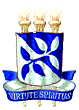 UNIVERSIDADE FEDERAL DA BAHIAFaculdade de DireitoPrograma de Pós-Graduação em DireitoEDITAL 001/2015PROCESSO DE SELEÇÃO PARA INGRESSO NO CURSO DE MESTRADO DO PROGRAMA DE PÓS-GRADUAÇÃO EM DIREITO DA FACULDADE DE DIREITO DA UNIVERSIDADE FEDERAL DA BAHIA, SEMESTRES 2016.1 E 2016.2O Coordenador do Programa de Pós-Graduação da Faculdade de Direito da Universidade Federal Bahia, sob condição de tempestiva autorização pelas instâncias superiores desta Universidade, quanto ao número de vagas e, no uso de suas atribuições, faz saber que as inscrições para a seleção ao ingresso no Programa, no ano de 2016 (1º e 2º semestres), no nível de Mestrado, nas Áreas de Concentração de (1) Direito Público e de (2) Relações Sociais e Novos Direito, encontram-se abertas no período de 3 de dezembro de 2015 a 11 de janeiro de 2016, submetidas às seguintes regras:1. DAS ÁREAS DE CONCENTRAÇÃO E LINHAS DE PESQUISAArt. 1º O Programa de Pós-Graduação em Direito da UFBA possui as seguintes áreas de concentração e linhas de pesquisa:a) Área de Concentração Direito Público:Linha 1.1 – Constituição, Estado e Direitos Fundamentais;Linha 1.2 – Teoria do Processo e Tutela dos Direitos;b) Área de Concentração Relações Sociais e Novos Direitos Linha 2.1 – Direito das Relações Sociais na Contemporaneidade;Linha 2.2 – Aspectos Jurídicos da Bioética e dos Direitos dos Animais.§1º As vagas para o Curso de Mestrado são aquelas indicadas no Anexo I deste edital. §2º Os candidatos estrangeiros que concorrerem nessa qualidade e os beneficiados pelo PAEC deverão observar os procedimentos estabelecidos em edital próprio.§3º Sempre que o orientador possuir 3 ou mais vagas no total de vagas para o mestrado do programa, uma delas deverá ser disputada apenas entre os candidatos que se declararem  como negros ou indígenas.2. DAS INSCRIÇÕESArt. 2º A inscrição para a seleção ao Curso de Mestrado, 1º e 2º semestres de 2016, deverá ocorrer no período de 3 de dezembro de 2015 a 11 de janeiro de 2016, até as 23:59h, observado o horário oficial de Salvador, através de correspondência eletrônica (e-mail) dirigida ao endereço de correio eletrônico (e-mail) ppgdselecao@ufba.br  . §1º No campo “assunto” da correspondência eletrônica, o candidato deverá indicar “Processo Seletivo 2016 – PPGD/Mestrado”, facultando-se ao candidato utilizar a função de confirmação de mensagem recebida/lida acaso disponível como prova de sua inscrição.§2º O PPGD/UFBA não se responsabiliza por solicitação de inscrição não recebida por motivos de ordem técnica dos computadores, falhas de comunicação, congestionamento das linhas de comunicação, bem como outros fatores que impossibilitem a transferência de dados. Nesses casos a inscrição deverá ser feita presencialmente ou por procuração;§3º O candidato deverá anexar à correspondência eletrônica (e-mail) Ficha de inscrição, disponível no site www.ppgd.ufba.br ,  com os seguintes documentos, em arquivos no formato “pdf”, sob pena de indeferimento da inscrição:a) Indicação do projeto de pesquisa e um orientador escolhido dentre os constantes no Anexo I deste Edital. b) Carteira de Identidade ou documento equivalente;c) Diploma de Bacharel em Direito emitido por curso autorizado ou reconhecido pelo MEC;d) Certidão de Quitação da Justiça Eleitoral ou comprovantes de votação nas três últimas eleições;e) Currículo lattes (lattes.cnpq.br) atualizado e com a devida comprovação;f) Fotografia atualizada 3 x 4 colorida;g) Carteira de Reservista ou do Certificado de Dispensa, no caso de candidato do sexo masculino;h) Comprovante de pagamento da taxa de inscrição, no valor de R$ 30 (trinta) reais, através de boleto bancário disponível no sítio eletrônico www.sgc.ufba.br/sgcboleto/inscrição_seleção.htm   i) Comprovante de pagamento da taxa referente ao exame de Proficiência em Língua Estrangeira, no valor de R$ 80,00 (oitenta reais), para o curso de mestrado, fornecido pela Fundação Adm (informação para procedimento do pagamento disponível no sítio eletrônico www.fundacaoadm.org.br);j) Anteprojeto de Pesquisa;§4º A inscrição não será admitida na ausência ou falsidade de qualquer um dos documentos indicados nas alíneas do parágrafo anterior. §5º Só poderá matricular-se o candidato que já tenha colado grau na data da matrícula. §6º No formulário de inscrição no processo de seleção, os portadores de necessidades especiais deverão indicar a necessidade de aplicação da prova em Braile ou utilização de qualquer outro recurso apropriado;§7º Para realizar as provas o candidato deverá apresentar o mesmo documento de identidade da inscrição;§8º Será publicada, no dia 14 de janeiro de 2016, a relação dos candidatos que tiveram as suas inscrições deferidas ou indeferidas pelo Coordenador do PPGD. Contra esta decisão caberá recurso para o Colegiado, no prazo de 3 (três) dias, contados da publicação do resultado no site do PPGD.3.DO EXAME DE SELEÇÃOArt. 3º - O exame de seleção, em qualquer de suas linhas de pesquisa, consistirá de quatro etapas: Prova de proficiência em língua estrangeira, de natureza eliminatória;Avaliação pelo professor orientador indicado no anteprojeto de pesquisa, de natureza eliminatória; Prova de conhecimento específico, de natureza eliminatória e classificatória;Prova de títulos, de natureza classificatória.§1º Nos dias de realização das provas de proficiência em língua estrangeira e de conhecimento específico, o candidato deverá portar o mesmo documento de identificação utilizado na inscrição, contendo sua assinatura e fotografia, sob pena de eliminação. §2º As provas de proficiência em língua estrangeira e de conhecimento específico não serão identificadas para avaliação. Para este fim, proceder-se-á, logo após a sua realização, a atribuição de código aleatório. §3º Será eliminado o candidato que apuser seu nome ou qualquer marca distintiva que permita sua identificação nas provas de proficiência em língua estrangeira, conhecimento específico ou anteprojeto de pesquisa, §4º Será de responsabilidade do candidato acompanhar as comunicações sobre a seleção através dos editais afixados no quadro de avisos do Programa e simultaneamente publicados no  site PPGD/UFBA.1ª ETAPA – PROVA DE PROFICIÊNCIA EM LÍNGUA ESTRANGEIRAArt. 4º - A 1ª etapa da seleção, de caráter eliminatório, consistirá em prova de proficiência em língua estrangeira, sem consulta a dicionários, gramáticas ou a qualquer outra fonte, que ocorrerá no dia 22/01/2016, das 14 às 17 horas, na Faculdade de Direito da UFBA, na Rua da Paz, s/nº, 1º andar, Graça, Salvador/BA.§ 1º O candidato deve provar sua proficiência em uma língua de livre escolha dentre as seguintes: Inglês, Espanhol, Frances, Italiano e Alemão.§2º As provas serão todas elaboradas e aplicadas na língua estrangeira escolhida pelo candidato. §3º As provas constarão de dois textos, com quatro questões de compreensão, quatro que envolvam o uso da língua (como gramática e seus aspectos estruturais), e duas de produção escrita da língua. Quando da correção, será atribuído o conceito “apto” ao candidato que obtiver nota maior ou igual a 7 (sete) e “não-apto” ao candidato que obtiver uma nota menor do que 7 (sete). §4º O resultado da prova de proficiência será publicado no sítio eletrônico do Programa: www.ppdg.ufba.br, provavelmente no dia 16/02/2016. §5º A prova de proficiência em língua estrangeira poderá ser dispensada no caso de o candidato apresentar, por ocasião da inscrição, certificado de proficiência válido, emitido por entidade certificadora reconhecida.2ª ETAPA – ANTEPROJETO DE PESQUISAArt. 5º O anteprojeto de pesquisa, de caráter eliminatório, é de apresentação obrigatória, nos termos da letra “j” do §3º do artigo 2º deste edital.  §1º São partes obrigatórias do anteprojeto, que não poderá conter ou permitir a identificação do candidato:Título do projeto;b) Indicação do projeto de pesquisa e do orientador cadastrado em Grupo de Pesquisa do CNPQ disponível em www.ppgd.ufba.br. Problema;Hipóteses, quando se tratar de pesquisa de campo;Justificativa; Fundamentação teórica e/ou revisão de literatura;Objetivo geral e objetivos específicos;Metodologia;Proposta de sumário;Levantamento bibliográfico inicial;Cronograma (mínimo de dois e máximo de quatro semestres), incluindo a defesa final da Dissertação; §2º O anteprojeto deverá possuir o mínimo de 10 (dez) e o máximo de 15 (quinze) folhas impressas em espaço 1.5, segundo padrão da ABNT, excluídas para o cômputo as referências e a capa.§3º O anteprojeto dos candidatos aprovados na primeira etapa será encaminhado, sem a identificação do candidato, aos professores orientadores indicados para avaliação.  §4º Somente poderá ser considerado “não-apto” o projeto que:tiver alguma identificação do candidatonão atender a qualquer das partes indicadas nas alíneas no §1º do artigo 5º deste edital; não de adequar ao projeto do grupo de pesquisa do orientador escolhido; d) ultrapassar o número máximo de páginas indicado no §2º do artigo 5º deste edital.§5º O resultado da análise do anteprojeto de pesquisa será  publicado no sítio eletrônico do Programa: www.ppdg.ufba.br, provavelmente no dia 16/02/2016;§6º Contra o resultado da análise do anteprojeto cabe recurso para o Colegiado, no prazo de 3 (três) dias, contados da publicação do resultado no site do PPGD.3ª ETAPA – PROVA DE CONHECIMENTO ESPECÍFICOArt 6º Os candidatos aprovados na análise do anteprojeto realizarão a 3ª etapa, que consistirá na prova de conhecimento específico, de caráter eliminatório e classificatório, a ser realizada no dia 04/03/2016, das 14h às 17h, no mesmo local de realização da prova de proficiência em língua estrangeira. §1º A prova de conhecimento específico consistirá de dissertação sobre tema tratado na bibliografia indicada no Anexo III, relativa ao projeto de pesquisa escolhido pelo candidato. Não será possível, durante a prova, a consulta a qualquer fonte, inclusive à legislação;A duração máxima da prova será de 3 (três) horas.§2º A resposta será limitada a 120 linhas.§3º A nota será atribuída por cada examinador a cada um dos candidatos.§4º Cada examinador deverá encaminhar ao Presidente da Banca de Títulos uma lista com sua ordem de classificação dos candidatos, acompanhada das respectivas notas;§5º Será considerado aprovado, nesta prova, o candidato que obtiver nota mínima 07 (sete) por pelo menos dois examinadores.§6º O resultado da prova escrita de conhecimento jurídico específico será divulgado provavelmente no dia 21/03/2016 no sítio eletrônico do PPGD/UFBA;  §7º Contra o resultado da prova de conhecimento específico cabe recurso para o Colegiado, no prazo de 3 (três) dias, contados da publicação do resultado no site do PPGD.§8º Para a avaliação da prova de conhecimento específico serão formadas as seguintes bancas:a) Área de Concentração Direito Público:Banca 1 - professores Manoel Jorge e Silva Neto (presidente), Ricardo Maurício Freire Soares (membro), Dirley da Cunha Júnior (membro) e Mario Jorge Philocreon  C. Lima (suplente);Para avaliação de provas de conhecimento específico de candidatos que indicaram como orientadores de projeto de dissertação: Saulo José Casali Bahia, Dirley da Cunha Junior e Manoel Jorge e Silva Neto;Banca 2 - professores Paulo Roberto Lyrio Pimenta (presidente), Edvaldo Pereira de Brito (membro), Mario Jorge Philocreon  C. Lima (membro) e Dirley da Cunha Júnior;Para avaliação de provas de conhecimento específico de candidatos que indicaram como orientadores de projeto de dissertação: Paulo Roberto Lyrio Pimenta, Edvaldo Brito, Mário Jorge Philocreon de Castro Lima e Celso Luiz Braga de Castro;Banca 3 – professores Wilson Alves de Souza (presidente), Edilton Meireles de Oliveira Santos (membro), Fredie Souza Didier Jr. (membro) e Marco Aurélio de Castro Júnior (suplente);Para avaliação de provas de conhecimento específico de candidatos que indicaram como orientadores de projeto de dissertação: Edilton Meireles de Oliveira Santos e Fredie Souza Didier Jr.;Banca 4 – professores Maria Auxiliadora de Almeida Minahim (presidente), Selma Pereira de Santana (membro), Sebastian Borges de Albuquerque Mello (membro) e Alessandra Rapassi Mascarenhas Prado (suplente);Para avaliação de provas de conhecimento específico de candidatos que indicaram como orientadores de projeto de dissertação: Maria Auxiliadora Minahim, Selma Pereira de Santana, Sebastian Borges de Albuquerque Mello, Alessandra Rapassi Mascarenhas Prado e Gamil Föppel El Hireche.b) Área de Concentração Relações Sociais e Novos DireitosBanca 5 – professores José Aurivaldo Sacchetta Ramos Mendes (presidente), Nelson Cerqueira (membro), Luciano Dórea Martinez Carreiro (membro) e  Mário Jorge Philocreon de C. Lima (suplente);Para avaliação de provas de conhecimento específico de candidatos que indicaram como orientadores de projeto de dissertação: João Glicério de Oliveira Filho, Luciano Dórea  Martinez Carreiro, Nelson Cerqueira e José Aurivaldo Sacchetta Ramos Mendes;Banca 6 - professores Mônica Neves Aguiar da Silva (presidente), Julio Cesar de Sá da Rocha (membro), Marco Aurélio Castro Júnior (membro) Nelson Cerqueira (suplente);Para avaliação de provas de conhecimento específico de candidatos que indicaram como orientadores de projeto de dissertação:  Júlio Cesar de Sá da Rocha, Wálber Araújo Carneiro, Marco Aurélio de Castro Jr, Heron José de Santana Gordilho e Marília Muricy Machado Pinto.4ª ETAPA – TÍTULOSArt. 7º - A avaliação de títulos, de caráter classificatório, obedecerá ao quanto indicado no Anexo II deste Edital.§1º O candidato aprovado na Prova de Conhecimento específico, em até 5 (cinco) dias a partir da publicação do resultado pelo site do PPGD, deverá entregar na Secretaria do PPGD, das 9 às 16h,  uma proposta de  barema, acompanhada dos títulos devidamente comprovados, de acordo com o  Anexo II;§2º Os títulos serão avaliados por Comissão formada pelos professores Maria Auxiliadora Minahim, que a presidirá, Júlio César Sá da Rocha, João Glicério de Oliveira Filho e Mario Jorge Philocreon C. Lima (suplente).§3º Competirá a esta Comissão, após receber as listas das bancas 1 a 6 com a ordem de classificação das provas de conhecimento jurídico, computar o resultado final da seleção.4. DO RESULTADO FINAL Art. 8º - A apuração das notas para classificação final obedecerá às seguintes normas: I - Cada examinador fará a classificação dos candidatos habilitados, de acordo com a média ponderada entre a nota final por ele atribuída à prova de conhecimento específico e a nota da prova de títulos atribuída pela Comissão, tendo a primeira peso 6 (seis) e a segunda peso 4 (quatro);II - Para efeito do disposto no inciso I, em caso de empate nas notas finais atribuídas a candidatos distintos, a melhor classificação será decidida mediante os seguintes e sucessivos critérios: a) maior nota na prova de conhecimento específico; b) maior nota na prova de títulos; e, por último, c) maior idade.III - Será indicado como primeiro colocado o candidato que obtiver o maior número de indicações como primeiro lugar entre os examinadores. Em caso de empate no número de indicações, hipótese em que cada um dos examinadores terá indicado um candidato distinto para a primeira colocação, será considerado como primeiro colocado o candidato que obtiver a maior média aritmética entre notas que cada um dos examinadores utilizou para formar a sua lista de classificação. Persistindo o empate, utilizar-se-ão os mesmos critérios previstos no inciso II.IV - Excluído o primeiro colocado, e reposicionados os demais nas ordens de preferência já estabelecidas, adotar-se-á o mesmo procedimento para definir, sucessivamente, as demais classificações dos candidatos aprovados.V - Todos os cálculos utilizados para obter a nota final atribuída a cada candidato serão considerados até a segunda casa decimal, desprezando-se as demais casas.§1º Contra o resultado final caberá recurso para o Colegiado, unicamente sob a alegação de erro material, no prazo de 3 (três) dias, contados da publicação do resultado no sítio eletrônico do PPGD/UFBA;§2º Só poderão se matricular os candidatos aprovados que forem suficientes para preencher as vagas correspondentes a cada orientador, apurada a vaga no prazo de validade do Edital;§3º Se um projeto de pesquisa for comum a dois ou mais orientadores, o orientador que atuar no programa há mais tempo terá preferência na escolha do candidato aprovado em relação ao qual prestará orientação. Caso inexista esta escolha, a atribuição será feita de acordo com a preferência manifestada pelo candidato aprovado de melhor classificação.§4º O resultado final será divulgado no site do PPGD/UFBA, em ordem de classificação por orientador, provavelmente, no dia 31/03/2016.5. DAS DISPOSIÇÕES FINAISArt. 10 - O candidato, com a inscrição, declara estar ciente e aceita que a tese que venha a ser aprovada seja publicada, na íntegra, sob forma digital, decorridos 06 (seis) meses da sua aprovação, sem qualquer ônus para a Universidade.Art.11  Será admitido como aluno especial, até o 30º dia da publicação do resultado final da seleção, o candidato que obtiver a melhor nota entre os não selecionados, por orientador. Art. 12  O presente Edital terá validade de um ano, e  se até o final do prazo de matrícula do segundo semestre de 2016 surgirem vagas para o orientador indicado, em decorrência de jubilamento, desligamento, desistência ou aumento do número de vagas do orientador,  o aluno especial melhor classificado para aquele orientador será admitido  como aluno regular do curso.Art.13   Eventuais vagas ociosas de um professor não poderão ser preenchidas por candidatos aprovados que tenham indicado orientador diverso, salvo se ambos integrarem o mesmo projeto.Art. 14 Os casos não previstos por este Edital serão decididos pelo Colegiado do Curso, observando-se as decisões precedentes.Art. 15  No decorrer da realização do Curso, o candidato deverá ter a produção intelectual conjunta com o seu orientador de pelo menos 02 (duas) das seguintes produções intelectuais:  artigos publicados em periódicos QUALIS A, B1, B2 ou B3, livros ou capítulos de livro. Salvador, 03 de dezembro de 2015.Prof. Heron José de Santana GordilhoCoordenador do Programa de Pós-Graduação em Direito6. DOS ANEXOSANEXO I - DAS  VAGAS a) ÁREA DE CONCENTRAÇÃO DIREITO PÚBLICO:Linha 1.1 – Constituição, Estado e Direitos Fundamentais;Linha 1.2 – Teoria do Processo e Tutela dos Direitos;Linha 2.1 – Direito das Relações Sociais na Contemporaneidade;Linha 2.2 – Aspectos Jurídicos da Bioética e dos Direitos dos Animais.ANEXO II - BAREMA DOS TÍTULOS ANEXO III - REFERÊNCIAS PARA A PROVA DE CONHECIMENTO ESPECÍFICOÁrea de Concentração Direito Público:
Área de Concentração Relações Sociais e Novos Direitos ProfessorProjeto de PesquisaVagasSaulo José Casali Bahia  Análise Econômica do DireitoNão-cotista 1Mário Jorge PhilocreonIntegração RegionalNão-cotista 3Cotista 1Alessandra Rapassi Mascarenhas PradoDireito Penal GarantidorNão-cotista 2Cotista 1Maria Auxiliadora de Almeida MinahimPosição da Vítima no Direito PenalNão-cotista 3Cotista 1Sebastian Borges de Albuquerque MelloPrincípios, sistemas e microssistemas penaisNão-cotista 2Cotista 1Gamil Föppel El HirecheTutela penal da ordem econômicaNão-cotista 3Cotista 1Manoel Jorge e Silva NetoProteção constitucional dos interesses transindividuaisNão-cotista 1Celso Luiz Braga de CastroFundamentos para uma nova teoria do Direito AdministrativoNão-cotista 1Cotista 1Paulo Roberto Lyrio PimentaLimitações ao Poder de Tributar na jurisprudência do STFNão-cotista 2Cotista 1Edvaldo Pereira de BritoLimitações ao Poder de Tributar na jurisprudência do STFNão-cotista 2Cotista 1ProfessorProjeto de PesquisaProjeto de PesquisaEdilton Meireles de Oliveira SantosDireito processual em transformação – o Código de Processo Civil brasileiro de 2015Direito processual em transformação – o Código de Processo Civil brasileiro de 2015Não-cotista 1Fredie Souza Didier JúniorDireito processual em transformação – o Código de Processo Civil brasileiro de 2015Direito processual em transformação – o Código de Processo Civil brasileiro de 2015Não-cotista 2Dirley da Cunha JúniorDirley da Cunha JúniorJurisdição Constitucional e Efetividade dos Direitos FundamentaisNão-cotista 1Selma Pereira de SantanaSelma Pereira de SantanaJustiça RestaurativaNão-cotista 2Cotista 1b) ÁREA DE CONCENTRAÇÃO RELAÇÕES SOCIAIS E NOVOS DIREITOSProfessorProjeto de PesquisaJoão Glicério de Oliveira FilhoEstrutura e função dos institutos jurídicos civis na sociedade contemporâneaNão-cotista 3Cotista 1Luciano Dórea Martinez CarreroDireitos fundamentais e reflexos nas relações sociaisNão-cotista 2Nelson CerqueiraO discurso jurídico na arte e na literaturaNão-cotista 2José Aurivaldo Sacchetta Ramos MendesHistória do direito e das relações sociojurídicas no mundo luso-afro-brasileiroNão-cotista 3Cotista 1ProfessorProjeto de PesquisaHeron José de Santana Gordilho Pós-Humanismo, Direito Animal e CulturaNão-cotista 1Marco Aurélio de Castro Júnior Pós-Humanismo, Direito Animal e CulturaNão-cotista 3Cotista 1Marília Muricy Machado PintoDireito, sentido e complexidade socialNão-cotista 2Walber Araújo CarneiroDireito, sentido e complexidade socialNão-cotista 2Cotista 1Julio Cesar de Sá da RochaHistoricidade do estado e do direito: interações sociedade e meio ambienteNão-cotista 3Cotista 1Mônica Neves Aguiar da SilvaEstatuto epistemológico da BioéticaNão-cotista 11.TÍTULOS ACADÊMICOSPONTUAÇÃOOBTIDOTOTALDoutorado na área de Ciências Sociais ou Humanas 100Mestrado na área de Ciências Sociais ou Humanas 50Doutorado em outra área 50Mestrado em outra área25Especialização em Ciências Sociais ou Humanas, com 360h, no mínimo 15Graduação (diversa do Direito) em Ciências Sociais ou Humanas 102.TÍTULOS CIENTÍFICOS, ARTÍSTICOS E LITERÁRIOS (pontuação máxima: 80 pontos)PONTUAÇÃOOBTIDOTOTALLivro publicado em editora com conselho editorial, adequado ao projeto do orientador  (autoria)20Livro publicado em editora com conselho editorial, adequado ao projeto do orientador (co-autoria)10Livro publicado em editora com conselho editorial, não adequado ao projeto do orientador (autoria)16Livro publicado em editora com conselho editorial, não adequado ao projeto do orientador (co-autoria)8Capítulo de livro publicado em editora com conselho editorial, adequado ao projeto do orientador, desde que não exceda à pontuação de um livro por inteiro6Capítulo de livro publicado em editora com conselho editorial, não adequado ao projeto do orientador, desde que não exceda à pontuação de um livro por inteiro3Publicação em periódicos especializados com conselho editorial, adequado ao projeto do orientador6Publicação em periódicos especializados com conselho editorial, não adequado ao projeto do orientador3Trabalhos publicados em Anais de Eventos adequado ao projeto de pesquisa do orientador6 Tradução de livro ou capítulo na área de Ciências Sociais ou Humanas de acordo com o critério Qualis Livros e adequação ao projeto do orientador8Tradução de artigo publicado na área de Ciências Sociais ou Humanas em periódicos especializados adequado ao projeto de pesquisa do orientador8Percepção de bolsas de estudo ou de pesquisa conferidas por instituições de formação de recursos humanos e de fomento à pesquisa          5 Exibição de banner relacionado a pesquisas na área de Ciências Sociais ou Humanas em eventos de Iniciação Científica5Participação em competições, individuais ou em grupo, na área de Ciências Sociais ou Humanas, representando IES5Participação em atividade extensionista, individuais ou em grupo, na área de Ciências Sociais ou Humanas, com carga horária de, pelo menos, 300 horas5Membro de comissão organizadora de eventos científicos na área de Ciências Sociais ou Humanas certificados por IES5Iniciação Científica em Ciências Sociais ou Humanas certificada por IES5Participação em grupos de pesquisa inscritos na plataforma de grupos do CNPq5Membro de conselho científico de agências de fomento ou de organizações estudantis vinculadas a IES e voltadas para o fomento da atividade científica5 Premio conferido por IES, agência de fomento ou por organizações de incentivo à ciência em razão de trabalho escrito na área de Ciências Sociais ou Humanas53.TÍTULOS DIDÁTICOS PONTUAÇÃOOBTIDOTOTALAtividade de ensino superior na área de Ciências Sociais ou Humanas (por semestre), até 10 (dez) semestres10Atividade de ensino superior em outra área ou de ensino médio (por semestre), até 10 (dez) semestres5Monitoria de disciplinas na graduação em Ciências Sociais ou Humanas (por semestre), até 5 (cinco) semestres2Saulo José Casali Bahia1.POSNER, Richard. A Economia da Justiça. São Paulo: Martins Fontes, 2010.2.LEAL, Rogerio Gesta. Impactos econômicos e sociais das decisões judiciais: aspectos introdutórios. Brasília: ENFAM, 2010.3.VELJANOVSKY, Cento. A Economia do Direito e da Lei: uma introdução. Rio de Janeiro: Instituto Liberal, 1994.Alessandra Rapassi Mascarenhas Prado1.ANIYAR DE CASTRO, Lolita. Rasgando el velo de la política criminal en América Latina, o el rescate de Cesare Beccaria para la nueva criminología‖. Revista Jurídica de la Facultad de Jurisprudencia de Ciencias Sociales y Políticas, UCSG, Guayaquil 2009, p. 225-239 2.BUSTOS RAMÍREZ, Juan. Principios fundamentales de un Derecho Penal democratico. Revista Ciencias Penales, Costa Rica, ano 5, n. 8, ma., 1994, p. 10-17. 3.HASSEMER, Winfried. El destino de los derechos del ciudadano em um Derecho Penal “eficaz”. Trad. Francisco Muñoz Conde. Revista Ciencias Penales, Costa Rica, ano 5, n. 8, ma., 1994, p. 10-17.Maria Auxiliadora MinahimMINAHIM, Maria Auxiliadora Autonomia e Frustração da tutela penal. Saraiva, 2015ROXIN, Claus. Sobre a discussão da heterocolocação em perigo consentida. Em: Novos estudos de direito, Marcial Pons, 2014Schunemann, Brend.  A posição da Vítima no sistema da justiça Penal: Um modelo em três colunas. Em: Estudos de direito penal, direito processual penal e filosofia do direito.Marcial Pons, 20134. LUZÓN PEÑA, Diego-Manuel Principio de alteridad o de identidad vs. principio de autorresponsabilidad. Participación en autopuesta en peligro, heteropuesta en peligro consentida y equivalencia: el criterio del control del riesgo*. Disponível na internet.Gamil Foppel El Hireche1.SILVEIRA, Renato de Mello Jorge; DINIZ, Eduardo Saad. Compliance, direito penal e lei anticorrupção. São Paulo: Saraiva, 2015.2.SILVA SÁNCHEZ, Jesús-Maria. La expansión del Derecho Penal. Aspectos de la política criminal en las sociedades postindunstriales. Madrid: Cuadernos Civitas, 1999.3.CASABONA, Carlos Maria Romeo (coord.). La insostenible situación del Derecho Penal. Granada: Comares, 2000.4.SUTHERLAND, Edwin. White Collar Crime. New Haven: Yale University, 1983.5.RIGHI, Esteban. Derecho penal económico comparado. Madrid: Editoriales de Derecho Reunidas, 1991.Mário Jorge Philocreon1.BAHIA, Saulo José Casali (Org). A Efetividade dos Direitos Fundamentais no Mercosul e na União Européia. Salvador, Editora Paginae, 2010 2.GOMES, Eduardo Biacchi. Blocos Econômicos: soluções de controvérsias. Curitiba, Editora Juruá, 2010 3.GOMES, Flávio Luiz (Org). Direito Internacional: Perspectivas Contemporâneas. São Paulo, Editora Saraiva, 2010 4.MACHADO, Diego Pereira, DEL’OLMO, Florisbal Souza. Direito da Integração, Direito Comunitário, Mercosul e União Européia. Salvador, Editora Juspodium, 2011 5.TEIXEIRA, Anderson Vichinkeski. Teoria Pluriversalista do Direito Internacional. São Paulo, Editora Martins Fontes, 2011Selma Pereira de Santana1.PALLAMOLLA, Raffaella da Porciuncula. Justiça Restaurativa: da teoria à prática. São Paulo: Revista dos Tribunais, 2009;2.SANTOS, Cláudia Cruz. A Justiça Restaurativa. Um modelo de reacção ao crime diferente da Justiça Penal. Porquê, para quê e como? Coimbra: Coimbra Editora, 2014;3. SICA, Leonardo. Justiça Restaurativa e Mediação Penal. O Novo Modelo de Justiça Criminal e de Gestão do Crime. Rio de Janeiro: Lumen Juris, 2007.Manoel Jorge e Silva Neto1.BAHIA, Saulo José Casali (Org.). A efetividade dos direitos fundamentais no MERCOSUL e na União Europeia. 1ed. Salvador: Paginae, 2010.2.SILVA NETO, Manoel Jorge e. Teoria Jurídica do Assédio e sua Fundamentação Constitucional,  São Paulo: LTr. Editora, 2012.3._____________________. Proteção Constitucional à Liberdade Religiosa, São Paulo: Ed. Saraiva, 2ª edição, 2013.4. SOARES, Ricardo Maurício Freire. O princípio constitucional da dignidade da pessoa humana. São Paulo: Saraiva, 2010.Dirley da Cunha Júnior1. CUNHA JÚNIOR, Dirley. Controle de Constitucionalidade. Salvador: Editora JusPodivm, 2014 (ou edição mais nova).
2. CUNHA JÚNIOR, Dirley. Curso de Direito Constitucional. Salvador: Editora JusPodivm, 2015 (ou edição mais nova)
3. SOARES, Ricardo Maurício Freire. O princípio constitucional da dignidade da pessoa humana. São Paulo: Saraiva, 2010.Celso Luiz Braga de Castro1.PASTORIZA, Florinda Antelo. Privatização na Indústria de Telecomunicações. Antecedentes e Ligações para o Caso Brasileiro. Disponível em Http:/Www.Bnds. Gov. Br/Publica/Td.Htm.2.PEREIRA, Luiz Carlos Bresse. A Reforma do Estado dos Anos: Lógica e Mecanismos de Controle. Abril 1995. Disponível Na Internet Http:/Www.Bnds. Gov. Br/Publica/Td.Htm 3.GROTTI, Dinorá Adelaide Musetti. Teoria dos Serviços Públicos e sua Transformação In: Direito Administrativo Econômico. Sundfeld, Carlos Ari (Coord.), São Paulo: Malheiros, P.39-71.Edvaldo Pereira Brito e Paulo Roberto Lyrio Pimenta1.NEUMARK, Fritz. Principios de la Imposición. Madrid: Instituto de Estudios Fiscales, 1974.2.PIMENTA, Paulo Roberto Lyrio. Eficácia e Aplicabilidade das Normas Constitucionais Programáticas. São Paulo : Max Limonad , 1999.3.LOBO, Américo. Decisões Constitucionais de Marshall: Presidente do Supremo Tribunal nos Estados Unidos da América do Norte. Rio de Janeiro: Imprensa Nacional, 1903. (Caso William Marbury contra James Madison).4.BRITO, Edvaldo. Aspectos Constitucionais da Tributação. In: As Vertentes do Direito Constitucional Contemporâneo. MARTINS, Ives Gandra (Coord.). Rio de Janeiro: América Jurídica, 2002. p. 619-652.5.NEUMARK, Fritz. Principios de la Imposición. Madrid: Instituto de Estudios Fiscales, 1974.6.PIMENTA, Paulo Roberto Lyrio. Eficácia e Aplicabilidade das Normas Constitucionais Programáticas. São Paulo : Max Limonad , 1999.Sebastian Borges de Albuquerque Mello1.MELLO, Sebástian Borges de Albuquerque, Direito Penal: Sistemas, Códigos e Microssistemas.  Curitiba: Ed. Juruá, 20042.MIR PUIG, Santiago, Bases Constitucionales del Derecho Penal, Madrid, Iustel, 20113.BUSATO, Paulo Cesar, Fundamentos para um direito penal democrático, São Paulo, Atlas, 2013.4.FERRAJOLI, Luigi, Direito e Razão: Teoria do Garantismo Penal. Trad. Ana Paula Zomer e outros, São Paulo: Revista dos Tribunais, 2002Ricardo Maurício Freire Soares
1.ALEXY, Robert. Teoria dos direitos fundamentais . Trad. Virgílio Afonso da Silva. São Paulo: Malheiros, 2008.
2.SOARES, Ricardo Maurício Freire. O princípio constitucional da dignidade da pessoa humana. São Paulo: Saraiva, 2010.
3.SOARES, Ricardo Maurício Freire. Elementos de Teoria Geral do Direito. São Paulo: Saraiva, 2015.
4.SOARES, Ricardo Maurício Freire. Hermenêutica e interpretação Jurídica. São Paulo: Saraiva, 2015.Fredie Souza Didier Júnior / Edilton Meireles de Oliveira Santos1.BURIL, Lucas; PEIXOTO, Ravi; FREIRE, Alexandre (coord.). Novo CPC – doutrina selecionada. Salvador: Editora Jus Podivm, 2015, 6 volumes.2.CABRAL, Antonio do Passo; NOGUEIRA, Pedro Henrique Pedrosa (coord.). Negócios processuais. Salvador: Editora Jus Podivm, 2015.3.DIDIER Jr., Fredie; CUNHA, Leonardo Carneiro; ATAÍDE Jr., Jaldemiro; BURIL, Lucas (coord.) Precedentes. Salvador: Editora Jus Podivm, 2015.João Glicério de Oliveria Filho1.COASE, Robert H. The Firm, the Market and the Law. Paperback edition. United States of America: The University of Chicago Press, 1990.2.POSNER, Richard. Economic Analysis of Law. 8.ed. United States of America: Aspen Publishers, 2011.3.BORN, Gary. International Arbitration: Law and Practice. 2.ed. Netherlands: Kluwer Law International, 2014.MACKAAY, Ejan. Análise Econômica do Direito. Trad. Rachel Sztajn. 2.ed. São Paulo: Atlas, 2015.CARMONA, Carlos Alberto. Arbitragem e Processo. 3.ed. São Paulo: Atlas, 2009Wálber Araújo Carneiro1.MURICY, Marília. Senso comum e direito. São Paulo: Atlas, 2015.2.CARNEIRO, Wálber Araujo. Hermenêutica jurídica heterorreflexiva. Porto Alegre: Livraria do Advogado, 2011.3.HABERMAS, Jurgen. Direito e democracia: entre facticidade e validade. Rio de Janeiro: Tempo Brasileiro, 1997. (Volumes I e II)Luciano Dórea Martinez Carreiro
ABRANTES, José João. Contrato de trabalho e direitos fundamentais. Coimbra: Coimbra Editora, 2005.BAYLOS, Antonio. Direito do Trabalho: modelo para armar. São Paulo: LTr, 1999. BILBAO UBILLOS, Juan María. ¿En qué medida vinculan a los particulares los derechos fundamentales? In SARLET, Ingo Wolfgang (org.) Constituição, direitos fundamentais e direito privado. Porto Alegre: Livraria do Advogado, 2003, p. 299-338.MARTINEZ, Luciano. Condutas antissindicais. São Paulo: Saraiva, 2012.MONTOYA MELGAR, Alfredo. La aplicación del Derecho del Trabajo y el sistema de principios, valores y derechos fundamentals. In: Revista del Ministerio de Trabajo e Inmigración.  In: Revista del Ministerio de Trabajo e Inmigración n. 88. Madrid: Ministerio de Trabajo e Inmigración, 2010, p. 13-29. Disponível em:<http://www.empleo.gob.es/es/publica/pub_electronicas/destacadas/revista/anyo2010/Revista_Trabajo_88.pdf>.Nelson Cerqueira1.CAMPOS, Juliana Cristine Diniz . O Brasil de Peri e o advento da República: a construção da ideia política de nação pela literatura brasileira no Século XIX. Conpedi. Disponível em: http://www.conpedi.org.br/publicacoes/c178h0tg/4d9nht62/Rc8bF3Su4fIcU3u82.NOJIRI, Sergio, CESTARI, Roberto. Interdisciplinaridade: o que o direito pode aprender com o cinema. Conpedi. Disponével em: http://www.conpedi.org.br/publicacoes/c178h0tg/4d9nht62/hRv43xUdP8Wad2S5 José Aurivaldo Sacchetta R.Mendes1.LIMA LOPES, José Reinaldo de. O Direito na História. 4ª ed. São Paulo: Atlas, 2012.2.WOLKMER, Antonio Carlos. História do Direito no Brasil. 9ª ed. Rio de Janeiro: Forense, 2015.Marília Muricy Machado Pinto1.MURICY, Marília. Senso comum e direito. São Paulo: Atlas, 2015.2.CARNEIRO, Wálber Araujo. Hermenêutica jurídica heterorreflexiva. Porto Alegre: Livraria do Advogado, 2011.Heron José de Santana Gordilho e Marco Aurélio de Castro Júnior1.CASSUTO, David. O Sacrifício de Animais e a primeira Emenda: O caso da Igreja Lukumi Babalu  Aye. Revista Brasileira de Direito Animal n.19, ps. 15-64. Disponível em: http://www.portalseer.ufba.br/index.php/RBDA 2.CRISTOFOLETI, Renato. As três leis da robótica. Disponível, quando do acesso, em: <http://74.125.47.132/search?q=cache:B5Ulxx_xRTwJ:cea.eti.br/tecnologia.blog/%3Fp%3D6+lei+zero+da+rob%C3%B3tica&hl=pt-BR&ct=clnk&cd=2&gl=br&client=firefox-a>.3.HARRIS,  Angela. As Pessoas de Cor Deveriam Apoiar os Direitos dos Animais. Brasileira de Direito Animal n.7. 2010, ps. 43-72. Disponível em: http://www.portalseer.ufba.br/index.php/RBDA 4.LIMA, Homero Luís Alves de. Do corpo-máquina ao corpo-informação: o pós-humano como horizonte biotecnológico. 2004. Tese (Doutorado em Sociologia) – Faculdade de Direito, Universidade Federal de Pernambuco, Recife, 2004. Disponível em <http://boletimef.org/biblioteca/757/Do-corpo-maquina-ao-corpo-informacao-o-pos-humano-como-horizonte-biotecnologico Julio Cesar de Sá da Rocha1.BOURDIEU, Pierre O Poder Simbólico. Lisboa: DIFEL, 1989.2.LOPES, José Reinaldo de Lima. O Direito na História. Sâo Paulo: Atlas, 2015.3. ROCHA, Julio  Cesar   de Sá.  &  SERRA,  Ordep.   Direito  ambiental,  conflitos  socioambientais ecomunidades tradicionais. Salvador: EDUFBA, 2015.Mônica Neves Aguiar da Silva1. FERRER, Jorge José; ALVAREZ, Juan Carlos. Para fundamentar a bioética. Teorias e paradigmas teóricos na bioética contemporânea. São Paulo: Loyola.2005. 